Weekly Calendar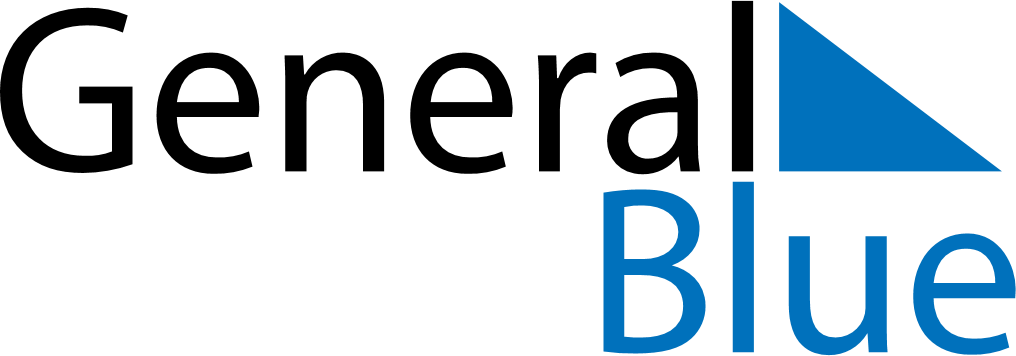 June 2, 2025 - June 8, 2025Weekly CalendarJune 2, 2025 - June 8, 2025MondayJun 02TuesdayJun 03WednesdayJun 04ThursdayJun 05FridayJun 06SaturdayJun 07SundayJun 08MY NOTES